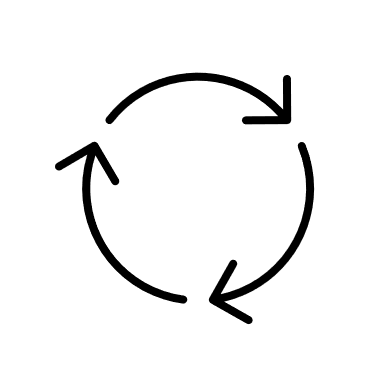 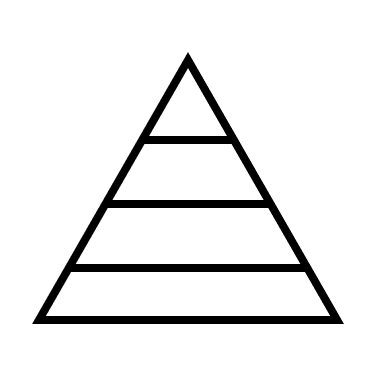 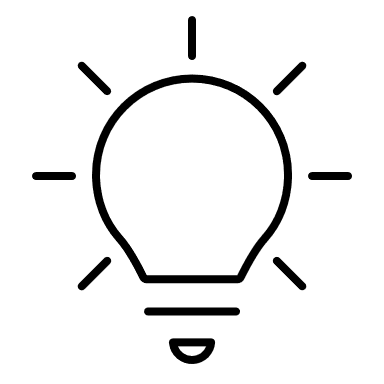 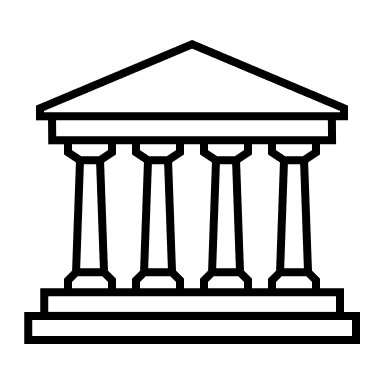 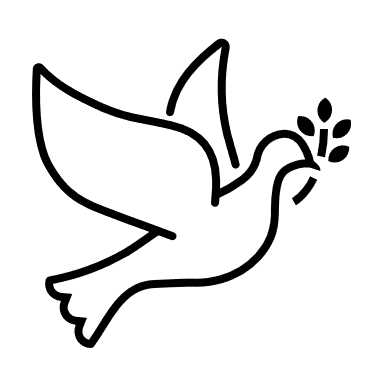 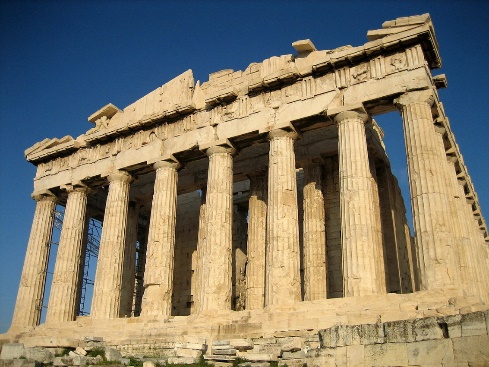 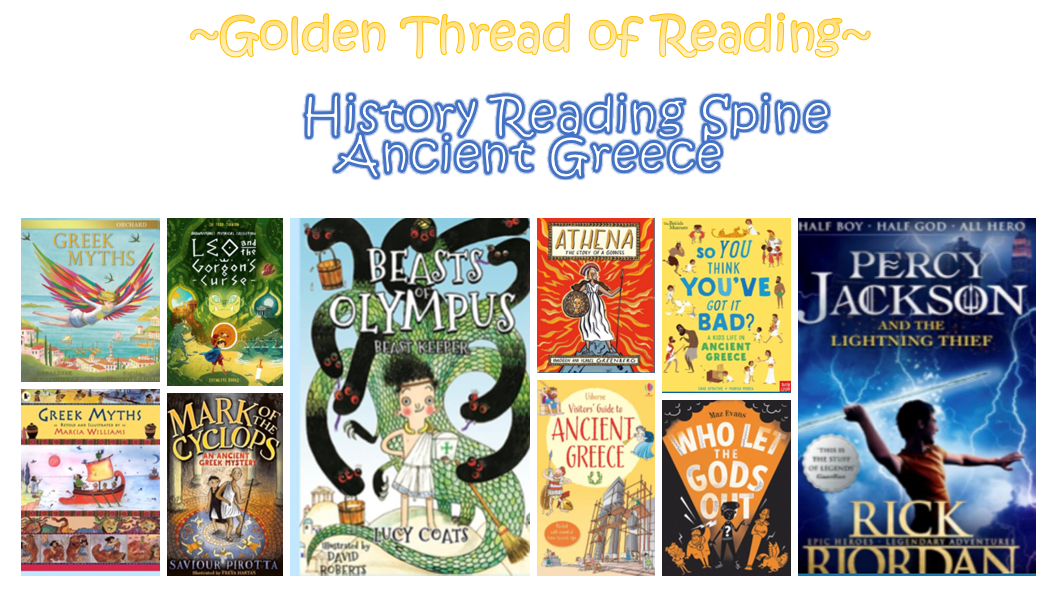 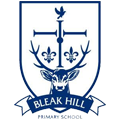 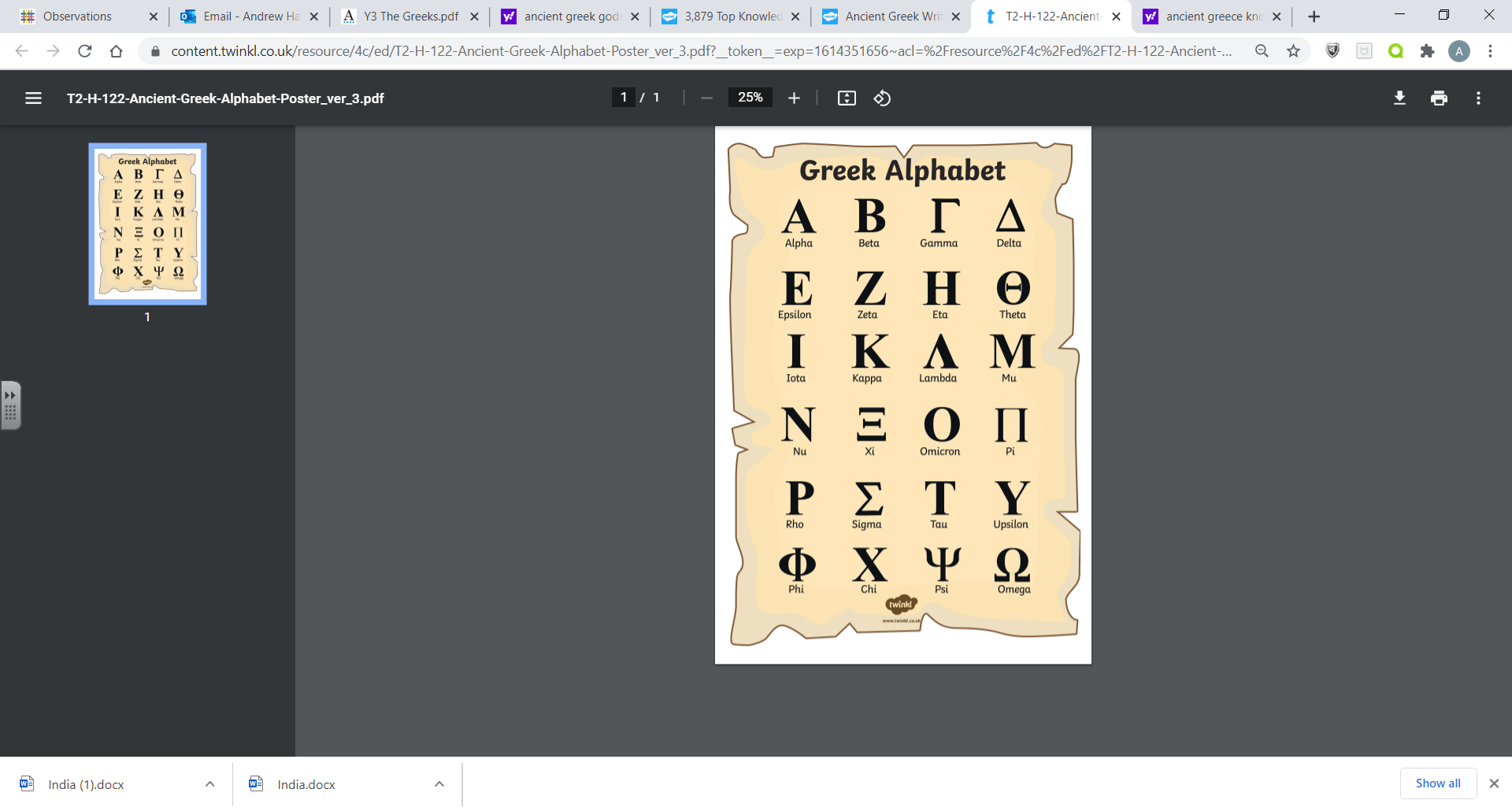 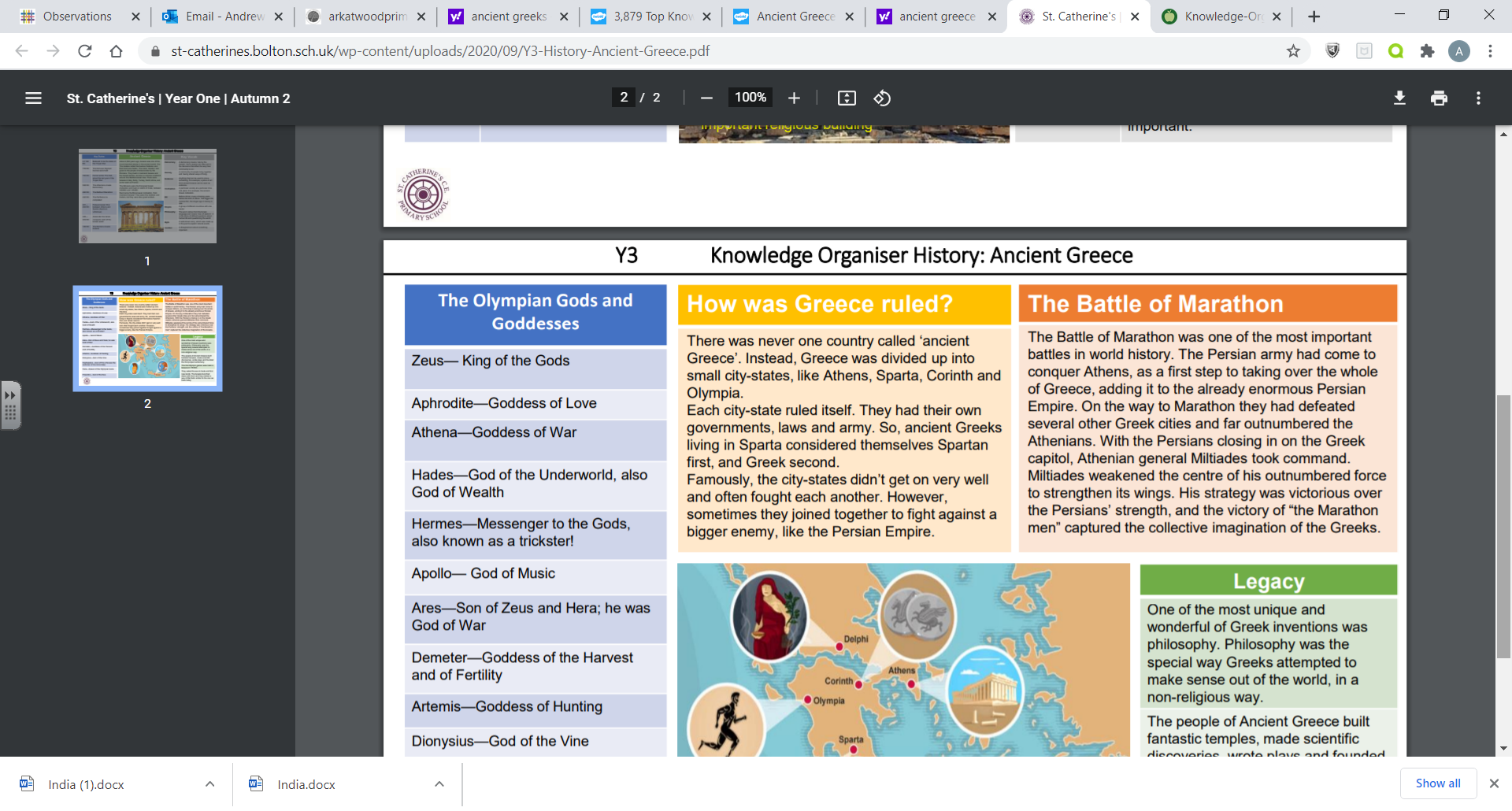 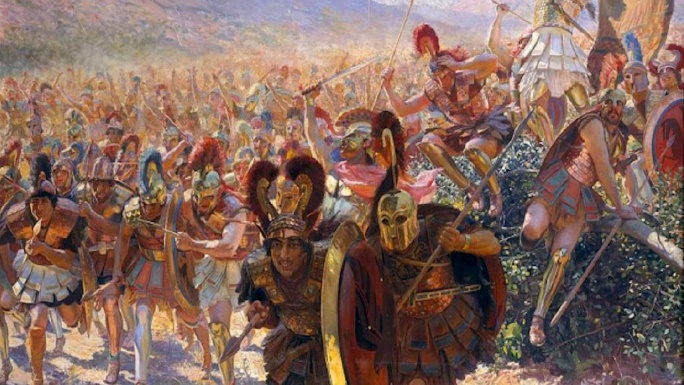 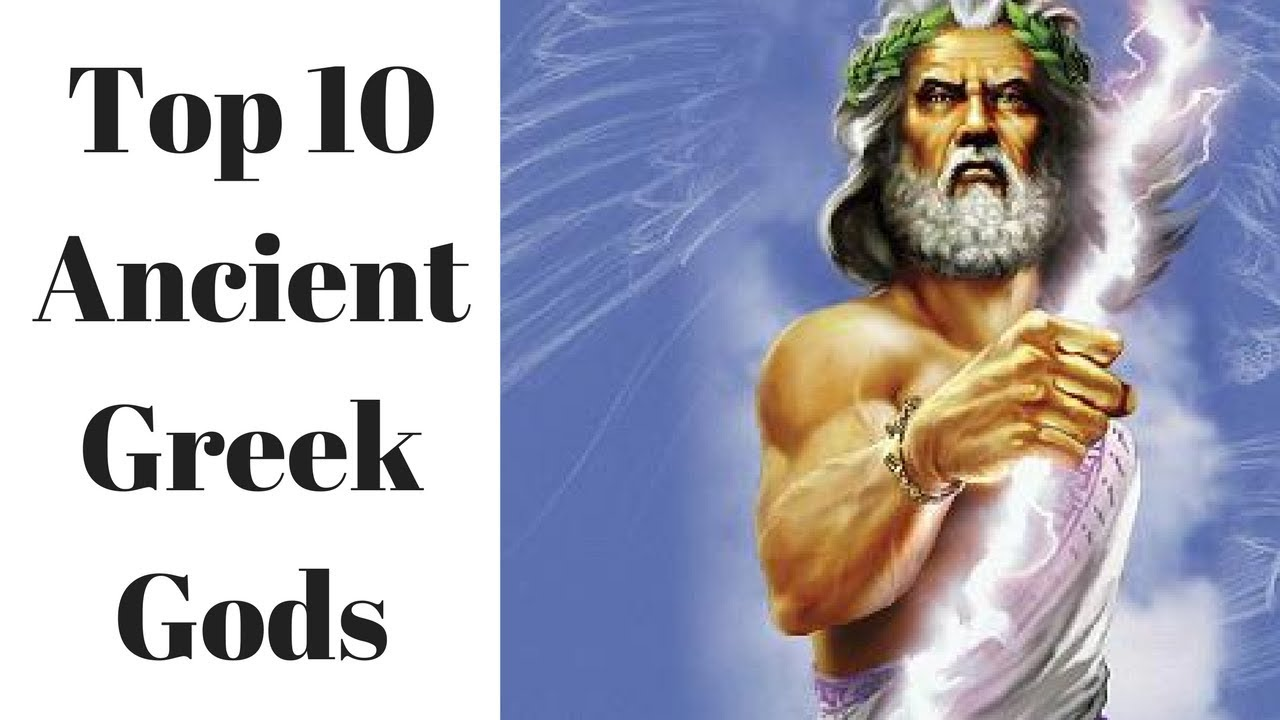 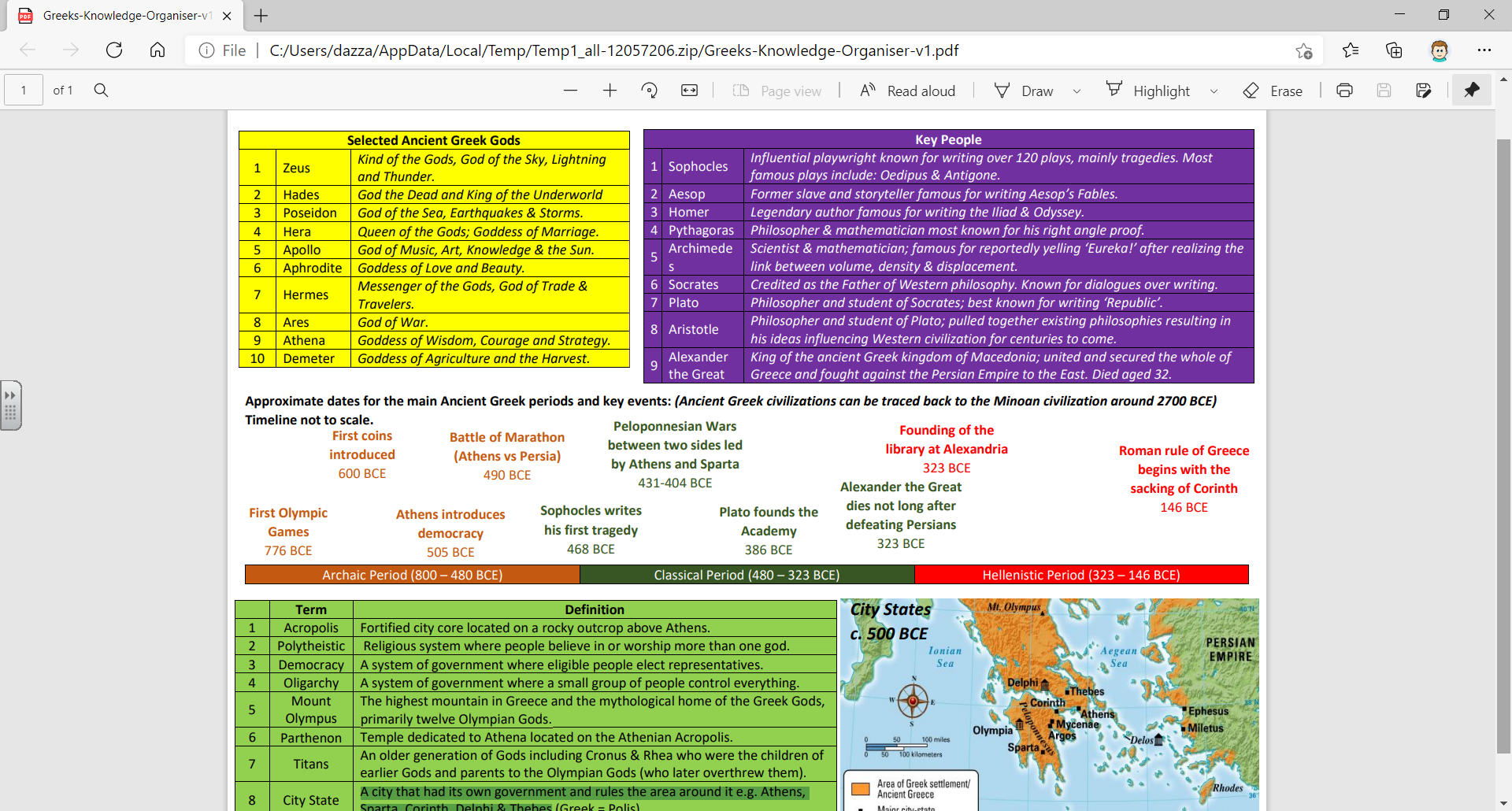 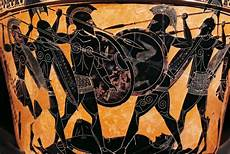 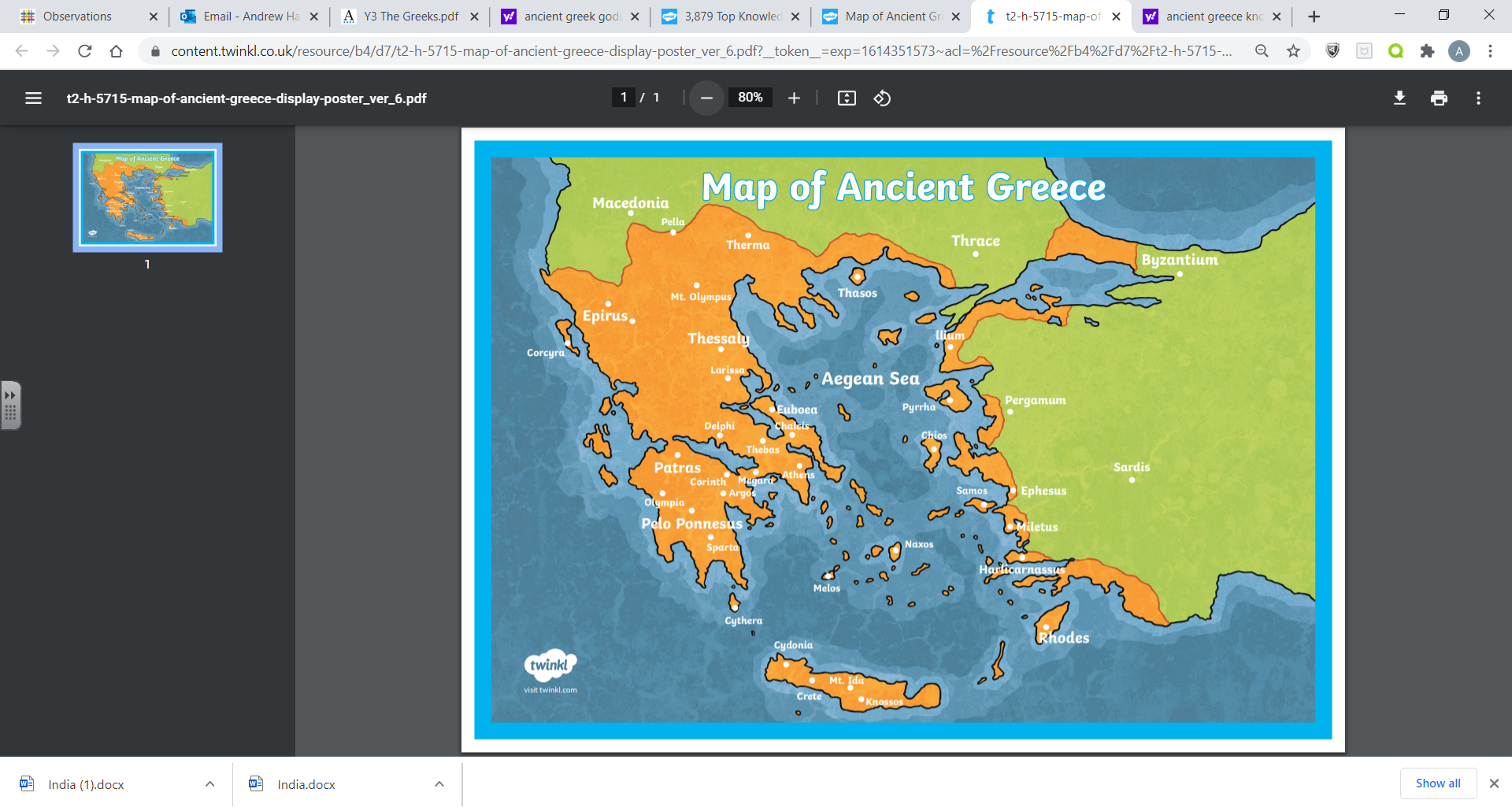 Key wordsKey wordsKey wordsKey wordsHistoryYear 4Ancient GreeceSkills covered this half term:Plot events on a timeline using centuries.Round up time differences into centuries and decades.Research two versions of an event and show how they differ.Explain how historical items can be used to help build up a picture of life in the past.Key VocabularyKey VocabularyAcropolisA large hill in the centre of AthensCity StateA city that had its own government and rules the area around it e.g. Athens, Sparta, Corinth, Delphi & ThebesDemocracyA type of government where people can voteGreekSomeone or something from GreeceMount OlympusThe highest mountain in Greece and the mythological home of the Greek GodsMythologyA collection of ancient stories known as mythsOlympics Sporting event and sacrifice held every four years in honour of ZeusParthenonTemple dedicated to Athena located on the Athenian AcropolisPhilosopherSomeone who thinks and writes about the meaning of life and living